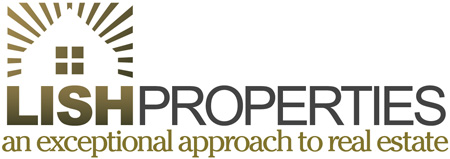 RENTAL APPLICATION FORMThis application must be accompanied by a check or money order for $25 to cover the cost of both a credit check and a criminal background check.  Property Address: __________________________________	Move-In Date: ____________	Last Name: ________________________	First: ________________	Middle Initial: ____Social Security #:_________-_______-__________	Date of Birth: _____/_____/_____              Driver’s License #/State: _________________ /_______ HOUSING HISTORYCurrent Address: _______________________________________________________________                                                                                                                                                                                     How long there? ____________	Reason for leaving: ______________________________                                                                                                                      Landlord Name: ______________________________	Phone # ________________________                                                                                         Previous Address: ______________________________________________________________                                                                                                                                                                                      How long there? ____________	Reason for leaving: ______________________________                                                                                                                      Landlord Name: ______________________________	Phone # ________________________    EMPLOYMENT HISTORYCurrent Employer: _______________________________ 	How long: ________________                 Job Title: ________________ Salary: _____________ Phone #: _____________________                                            Address: _______________________________ 	Supervisor:  _________________________                                                                   EMERGENCY CONTACTSIn case of emergency, name/address of two nearest relatives not living with you:Name: ___________________________________ Relationship: ________________________                            Address: _____________________________________    Phone #:______________________                                               Name: ___________________________________ Relationship: ________________________                            Address: _____________________________________    Phone #:______________________                                               Have you ever been evicted as a tenant?  Yes ______	No ______If so, when/why?  ____________________________________________________________Have you ever been convicted of a criminal offense?  Yes ______	No ______If so, when/what?  ___________________________________________________________How many adults will be occupying the unit?  ______________How many children (under 18) will be occupying the unit?  ____________Please list the names of all occupants:______________________________________________________________________________________________________________________________________________________________________________________________________________________________________Tenancy will be denied if you misrepresent any information on this application.  If misrepresentations are found after the rental agreement is signed, your rental agreement will be terminated.I authorize the agent for the owner of this property to verify the above information and to obtain a consumer credit report, a criminal background check, an eviction report and to make any other inquiries as deemed necessary in determining eligibility for tenancy and assessing credit worthiness.  I understand that the information set out in this Rental Application may be used for the purposes of responding to emergencies, ensuring the orderly management of the tenancy, complying with legal requirements, and collection purposes should rent be left owing or rental property be left damaged at the termination of lease or end of tenancy.  I further understand that the application fee provided with this application is non-refundable.  This is an equal housing opportunity.SIGNATURE: _______________________________	DATE: __________________________ Phone #: _______________________	Email Address:  ____________________________ 